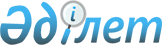 Жамбыл аудандық мәслихатының 2023 жылғы 04 қаңтардағы № 34-163 "Жамбыл ауданының ауылдық округтерінің 2023-2025 жылдарға арналған бюджеттері туралы" шешіміне өзгерістер енгізу туралыАлматы облысы Жамбыл аудандық мәслихатының 2023 жылғы 28 шілдедегі № 6-30 шешімі
      Жамбыл аудандық мәслихаты ШЕШТI:
      1. Жамбыл аудандық мәслихатының "Жамбыл ауданының ауылдық округтерінің 2023-2025 жылдарға арналған бюджеттері туралы" 2023 жылғы 04 қаңтардағы №34-163 (Нормативтік құқықтық актілерді мемлекеттік тіркеу тізілімінде №177580 болып тіркелген) шешіміне келесі өзгерістер енгізілсін:
      көрсетілген шешімнің 1, 2, 3, 5, 6, 8, 9, 11, 13, 15, 16, 17, 19, 20, 22, 23, 24-тармақшалары жаңа редакцияда баяндалсын:
       "1. 2023-2025 жылдарға арналған Айдарлы ауылдық округінің бюджеті тиісінше осы шешімнің 1, 2, 3-қосымшаларына сәйкес, оның 2023 жылға келесі көлемдерде бекітілсін:
      1) кiрiстер 38 295 мың теңге:
      салықтық түсiмдер 9 342 мың теңге;
      салықтық емес түсiмдер 0 теңге;
      негiзгi капиталды сатудан түсетiн түсiмдер 0 теңге;
      трансферттер түсiмі 28 953 мың теңге;
      2) шығындар 40 446 мың теңге;
      3) таза бюджеттiк кредиттеу 0 теңге:
      бюджеттік кредиттер 0 теңге;
      бюджеттік кредиттерді өтеу 0 теңге;
      4) қаржы активтерiмен операциялар бойынша сальдо 0 теңге:
      қаржы активтерін сатып алу 0 теңге;
      мемлекеттің қаржы активтерін сатудан түсетін түсімдер 0 теңге;
      5) бюджет тапшылығы (профициті) (-) 2 151 мың теңге;
      6) бюджет тапшылығын қаржыландыру (профицитiн пайдалану) 2 151 мыңтеңге:
      қарыздар түсімі 0 теңге;
      қарыздарды өтеу 0 теңге;
      бюджет қаражатының пайдаланылатын қалдықтары 2 151мың теңге.
      2. 2023-2025 жылдарға арналған Аққайнар ауылдық округінің бюджеті тиісінше осы шешімнің 4, 5, 6-қосымшаларына сәйкес, оның ішінде 2023 жылға келесі көлемдерде бекітілсін:
      1) кiрiстер 39 792 мың теңге:
      салықтық түсiмдер 12 095 мың теңге;
      салықтық емес түсiмдер 0 теңге;
      негiзгi капиталды сатудан түсетiн түсiмдер 0 теңге;
      трансферттер түсiмі 27 697 мың теңге;
      2) шығындар 39 804 мың теңге;
      3) таза бюджеттiк кредиттеу 0 теңге:
      бюджеттік кредиттер 0 теңге;
      бюджеттік кредиттерді өтеу 0 теңге;
      4) қаржы активтерiмен операциялар бойынша сальдо 0 теңге:
      қаржы активтерін сатып алу 0 теңге;
      мемлекеттің қаржы активтерін сатудан түсетін түсімдер 0 теңге;
      5) бюджет тапшылығы (профициті) (-) 12 мың теңге;
      6) бюджет тапшылығын қаржыландыру (профицитiн пайдалану) 12 мыңтеңге:
      қарыздар түсімі 0 теңге;
      қарыздарды өтеу 0 теңге;
      бюджет қаражатының пайдаланылатын қалдықтары 12 мың теңге.
      3. 2023-2025 жылдарға арналған Ақсеңгір ауылдық округінің бюджеті тиісінше осы шешімнің 7, 8, 9-қосымшаларына сәйкес, оның ішінде 2023 жылға келесі көлемдерде бекітілсін:
      1) кiрiстер 51 295 мың теңге:
      салықтық түсiмдер 13 853 мың теңге;
      салықтық емес түсiмдер 0 теңге;
      негiзгi капиталды сатудан түсетiн түсiмдер 0 теңге;
      трансферттер түсiмі 37 442 мың теңге;
      2) шығындар 51 686 мың теңге;
      3) таза бюджеттiк кредиттеу 0 теңге:
      бюджеттік кредиттер 0 теңге;
      бюджеттік кредиттерді өтеу 0 теңге;
      4) қаржы активтерiмен операциялар бойынша сальдо 0 теңге:
      қаржы активтерін сатып алу 0 теңге;
      мемлекеттің қаржы активтерін сатудан түсетін түсімдер 0 теңге;
      5) бюджет тапшылығы (профициті) (-) 391 мың теңге;
      6) бюджет тапшылығын қаржыландыру (профицитiн пайдалану) 391 мың теңге:
      қарыздар түсімі 0 теңге;
      қарыздарды өтеу 0 теңге;
      бюджет қаражатының пайдаланылатын қалдықтары 391 мың теңге.
      5. 2023-2025 жылдарға арналған Беріктас ауылдық округінің бюджеті тиісінше осы шешімнің 13, 14, 15-қосымшаларына сәйкес, оның ішінде 2023 жылға келесі көлемдерде бекітілсін:
      1) кiрiстер 46 296 мың теңге:
      салықтық түсiмдер 8 419 мың теңге;
      салықтық емес түсiмдер 0 теңге;
      негiзгi капиталды сатудан түсетiн түсiмдер 0 теңге;
      трансферттер түсiмі 37 877 мың теңге;
      2) шығындар 46 412 мың теңге;
      3) таза бюджеттiк кредиттеу 0 теңге:
      бюджеттік кредиттер 0 теңге;
      бюджеттік кредиттерді өтеу 0 теңге;
      4) қаржы активтерiмен операциялар бойынша сальдо 0 теңге:
      қаржы активтерін сатып алу 0 теңге;
      мемлекеттің қаржы активтерін сатудан түсетін түсімдер 0 теңге;
      5) бюджет тапшылығы (профициті) (-) 116 мың теңге;
      6) бюджет тапшылығын қаржыландыру (профицитiн пайдалану) 116 мыңтеңге:
      қарыздар түсімі 0 теңге;
      қарыздарды өтеу 0 теңге;
      бюджет қаражатының пайдаланылатын қалдықтары 116 мың теңге.
      6. 2023-2025 жылдарға арналған Бозой ауылдық округінің бюджеті тиісінше осы шешімнің 16, 17, 18-қосымшаларына сәйкес, оның ішінде 2023 жылға келесі көлемдерде бекітілсін:
      1) кiрiстер 41 173 мың теңге:
      салықтық түсiмдер 3 354 мың теңге;
      салықтық емес түсiмдер 0 теңге;
      негiзгi капиталды сатудан түсетiн түсiмдер 0 теңге;
      трансферттер түсiмі 37 819 мың теңге;
      2) шығындар 41 408 мың теңге;
      3) таза бюджеттiк кредиттеу 0 теңге:
      бюджеттік кредиттер 0 теңге;
      бюджеттік кредиттерді өтеу 0 теңге;
      4) қаржы активтерiмен операциялар бойынша сальдо 0 теңге:
      қаржы активтерін сатып алу 0 теңге;
      мемлекеттің қаржы активтерін сатудан түсетін түсімдер 0 теңге;
      5) бюджет тапшылығы (профициті) (-) 235 мың теңге;
      6) бюджет тапшылығын қаржыландыру (профицитiн пайдалану) 235 мың теңге:
      қарыздар түсімі 0 теңге;
      қарыздарды өтеу 0 теңге;
      бюджет қаражатының пайдаланылатын қалдықтары 235 мыңтеңге.
      8. 2023-2025 жылдарға арналған Жамбыл ауылдық округінің бюджеті тиісінше осы шешімнің 22, 23, 24-қосымшаларына сәйкес, оның ішінде 2023 жылға келесі көлемдерде бекітілсін:
      1) кiрiстер 76 986 мың теңге:
      салықтық түсiмдер 20 126 мың теңге;
      салықтық емес түсiмдер 0 теңге;
      негiзгi капиталды сатудан түсетiн түсiмдер 0 теңге;
      трансферттер түсiмі 56 860 мың теңге;
      2) шығындар 77 690 мың теңге;
      3) таза бюджеттiк кредиттеу 0 теңге:
      бюджеттік кредиттер 0 теңге;
      бюджеттік кредиттерді өтеу 0 теңге;
      4) қаржы активтерiмен операциялар бойынша сальдо 0 теңге:
      қаржы активтерін сатып алу 0 теңге;
      мемлекеттің қаржы активтерін сатудан түсетін түсімдер 0 теңге;
      5) бюджет тапшылығы (профициті) (-) 704 мың теңге;
      6) бюджет тапшылығын қаржыландыру (профицитiн пайдалану) 704 мыңтеңге:
      қарыздар түсімі 0 теңге;
      қарыздарды өтеу 0 теңге;
      бюджет қаражатының пайдаланылатын қалдықтары 704 мың теңге.
      9. 2023-2025 жылдарға арналған Қарақастек ауылдық округінің бюджеті тиісінше осы шешімнің 25, 26, 27-қосымшаларына сәйкес, оның ішінде 2023 жылға келесі көлемдерде бекітілсін:
      1) кiрiстер 77 098 мың теңге:
      салықтық түсiмдер 19 240 мың теңге;
      салықтық емес түсiмдер 0 теңге;
      негiзгi капиталды сатудан түсетiн түсiмдер 0 теңге;
      трансферттер түсiмі 57 858 мың теңге;
      2) шығындар 78 053 мың теңге;
      3) таза бюджеттiк кредиттеу 0 теңге:
      бюджеттік кредиттер 0 теңге;
      бюджеттік кредиттерді өтеу 0 теңге;
      4) қаржы активтерiмен операциялар бойынша сальдо 0 теңге:
      қаржы активтерін сатып алу 0 теңге;
      мемлекеттің қаржы активтерін сатудан түсетін түсімдер 0 теңге;
      5) бюджет тапшылығы (профициті) (-) 955 мың теңге;
      6) бюджет тапшылығын қаржыландыру (профицитiн пайдалану) 955 мың теңге:
      қарыздар түсімі 0 теңге;
      қарыздарды өтеу 0 теңге;
      бюджет қаражатының пайдаланылатын қалдықтары 955 мың теңге.
      11. 2023-2025 жылдарға арналған Қарғалы ауылдық округінің бюджеті тиісінше осы шешімнің 31, 32, 33-қосымшаларына сәйкес, оның ішінде 2023 жылға келесі көлемдерде бекітілсін:
      1) кiрiстер 161 593 мың теңге:
      салықтық түсiмдер 161 593 мың теңге;
      салықтық емес түсiмдер 0 теңге;
      негiзгi капиталды сатудан түсетiн түсiмдер 0 теңге;
      трансферттер түсiмі 0 теңге;
      2) шығындар 166 499 мың теңге;
      3) таза бюджеттiк кредиттеу 0 теңге:
      бюджеттік кредиттер 0 теңге;
      бюджеттік кредиттерді өтеу 0 теңге;
      4) қаржы активтерiмен операциялар бойынша сальдо 0 теңге:
      қаржы активтерін сатып алу 0 теңге;
      мемлекеттің қаржы активтерін сатудан түсетін түсімдер 0 теңге;
      5) бюджет тапшылығы (профициті) (-) 4 906 мың теңге;
      6) бюджет тапшылығын қаржыландыру (профицитiн пайдалану) 4 906 мың теңге:
      қарыздар түсімі 0 теңге;
      қарыздарды өтеу 0 теңге;
      бюджет қаражатының пайдаланылатын қалдықтары 4 906 мың теңге.
      13. 2023-2025 жылдарға арналған Мыңбаев ауылдық округінің бюджеті тиісінше осы шешімнің 37, 38, 39-қосымшаларына сәйкес, оның ішінде 2023 жылға келесі көлемдерде бекітілсін:
      1) кiрiстер 66 954 мың теңге:
      салықтық түсiмдер 27 812 мың теңге;
      салықтық емес түсiмдер 0 теңге;
      негiзгi капиталды сатудан түсетiн түсiмдер 0 теңге;
      трансферттер түсiмі 39 142 мың теңге;
      2) шығындар 68 210 мың теңге;
      3) таза бюджеттiк кредиттеу 0 теңге:
      бюджеттік кредиттер 0 теңге;
      бюджеттік кредиттерді өтеу 0 теңге;
      4) қаржы активтерiмен операциялар бойынша сальдо 0 теңге:
      қаржы активтерін сатып алу 0 теңге;
      мемлекеттің қаржы активтерін сатудан түсетін түсімдер 0 теңге;
      5) бюджет тапшылығы (профициті) (-) 1 256 мың теңге;
      6) бюджет тапшылығын қаржыландыру (профицитiн пайдалану) 1 256 мың теңге:
      қарыздар түсімі 0 теңге;
      қарыздарды өтеу 0 теңге;
      бюджет қаражатының пайдаланылатын қалдықтары 1 256 мың теңге.
      бюджет қаражатының пайдаланылатын қалдықтары 1 369 мың теңге.
      15. 2023-2025 жылдарға арналған Сарытауқұм ауылдық округінің бюджеті тиісінше осы шешімнің 43, 44, 45-қосымшаларына сәйкес, оның ішінде 2023 жылға келесі көлемдерде бекітілсін:
      1) кiрiстер 36 692 мың теңге:
      салықтық түсiмдер 2 024 мың теңге;
      салықтық емес түсiмдер 0 теңге;
      негiзгi капиталды сатудан түсетiн түсiмдер 0 теңге;
      трансферттер түсiмі 34 668 мың теңге;
      2) шығындар 36 713 мың теңге;
      3) таза бюджеттiк кредиттеу 0 теңге:
      бюджеттік кредиттер 0 теңге;
      бюджеттік кредиттерді өтеу 0 теңге;
      4) қаржы активтерiмен операциялар бойынша сальдо 0 теңге:
      қаржы активтерін сатып алу 0 теңге;
      мемлекеттің қаржы активтерін сатудан түсетін түсімдер 0 теңге;
      5) бюджет тапшылығы (профициті) (-) 21 мың теңге;
      6) бюджет тапшылығын қаржыландыру (профицитiн пайдалану) 21 мың теңге:
      қарыздар түсімі 0 теңге;
      қарыздарды өтеу 0 теңге;
      бюджет қаражатының пайдаланылатын қалдықтары 21 мың теңге.
      16. 2023-2025 жылдарға арналған Талап ауылдық округінің бюджеті тиісінше осы шешімнің 46, 47, 48-қосымшаларына сәйкес, оның ішінде 2023 жылға келесі көлемдерде бекітілсін:
      1) кiрiстер 42 831 мың теңге:
      салықтық түсiмдер 9 116 мың теңге;
      салықтық емес түсiмдер 0 теңге;
      негiзгi капиталды сатудан түсетiн түсiмдер 0 теңге;
      трансферттер түсiмі 33 715 мың теңге;
      2) шығындар 43 158 мың теңге;
      3) таза бюджеттiк кредиттеу 0 теңге:
      бюджеттік кредиттер 0 теңге;
      бюджеттік кредиттерді өтеу 0 теңге;
      4) қаржы активтерiмен операциялар бойынша сальдо 0 теңге:
      қаржы активтерін сатып алу 0 теңге;
      мемлекеттің қаржы активтерін сатудан түсетін түсімдер 0 теңге;
      5) бюджет тапшылығы (профициті) (-) 327 мың теңге;
      6) бюджет тапшылығын қаржыландыру (профицитiн пайдалану) 327 мың теңге:
      қарыздар түсімі 0 теңге;
      қарыздарды өтеу 0 теңге;
      бюджет қаражатының пайдаланылатын қалдықтары 327 мың теңге.
      17. 2023-2025 жылдарға арналған Таран ауылдық округінің бюджеті тиісінше осы шешімнің 49, 50, 51-қосымшаларына сәйкес, оның ішінде 2023 жылға келесі көлемдерде бекітілсін:
      1) кiрiстер 40 927 мың теңге:
      салықтық түсiмдер 12 108 мың теңге;
      салықтық емес түсiмдер 0 теңге;
      негiзгi капиталды сатудан түсетiн түсiмдер 0 теңге;
      трансферттер түсiмі 28 819 мың теңге;
      2) шығындар 41 256 мың теңге;
      3) таза бюджеттiк кредиттеу 0 теңге:
      бюджеттік кредиттер 0 теңге;
      бюджеттік кредиттерді өтеу 0 теңге;
      4) қаржы активтерiмен операциялар бойынша сальдо 0 теңге:
      қаржы активтерін сатып алу 0 теңге;
      мемлекеттің қаржы активтерін сатудан түсетін түсімдер 0 теңге;
      5) бюджет тапшылығы (профициті) (-) 329 мың теңге;
      6) бюджет тапшылығын қаржыландыру (профицитiн пайдалану) 329 мың теңге:
      қарыздар түсімі 0 теңге;
      қарыздарды өтеу 0 теңге;
      бюджет қаражатының пайдаланылатын қалдықтары 329 мың теңге.
      19. 2023-2025 жылдарға арналған Ұзынағаш ауылдық округінің бюджеті тиісінше осы шешімнің 55, 56, 57-қосымшаларына сәйкес, оның ішінде 2023 жылға келесі көлемдерде бекітілсін:
      1) кiрiстер 375 221 мың теңге:
      салықтық түсiмдер 375 221 мың теңге;
      салықтық емес түсiмдер 0 теңге;
      негiзгi капиталды сатудан түсетiн түсiмдер 0 теңге;
      трансферттер түсiмі 0 теңге;
      2) шығындар 397 840 мың теңге;
      3) таза бюджеттiк кредиттеу 0 теңге:
      бюджеттік кредиттер 0 теңге;
      бюджеттік кредиттерді өтеу 0 теңге;
      4) қаржы активтерiмен операциялар бойынша сальдо 0 теңге:
      қаржы активтерін сатып алу 0 теңге;
      мемлекеттің қаржы активтерін сатудан түсетін түсімдер 0 теңге;
      5) бюджет тапшылығы (профициті) (-) 22 619 мың теңге;
      6) бюджет тапшылығын қаржыландыру (профицитiн пайдалану) 22 619 мың теңге:
      қарыздар түсімі 0 теңге;
      қарыздарды өтеу 0 теңге;
      бюджет қаражатының пайдаланылатын қалдықтары 22 619 мың теңге.
      20. 2023-2025 жылдарға арналған Үлгілі ауылдық округінің бюджеті тиісінше осы шешімнің 58, 59, 60-қосымшаларына сәйкес, оның ішінде 2023 жылға келесі көлемдерде бекітілсін:
      1) кiрiстер 32 260 мың теңге:
      салықтық түсiмдер 4 623 мың теңге;
      салықтық емес түсiмдер 0 теңге;
      негiзгi капиталды сатудан түсетiн түсiмдер 0 теңге;
      трансферттер түсiмі 27 637 мың теңге;
      2) шығындар 32 577 мың теңге;
      3) таза бюджеттiк кредиттеу 0 теңге:
      бюджеттік кредиттер 0 теңге;
      бюджеттік кредиттерді өтеу 0 теңге;
      4) қаржы активтерiмен операциялар бойынша сальдо 0 теңге:
      қаржы активтерін сатып алу 0 теңге;
      мемлекеттің қаржы активтерін сатудан түсетін түсімдер 0 теңге;
      5) бюджет тапшылығы (профициті) (-) 317 мың теңге;
      6) бюджет тапшылығын қаржыландыру (профицитiн пайдалану) 317 мың теңге:
      қарыздар түсімі 0 теңге;
      қарыздарды өтеу 0 теңге;
      бюджет қаражатының пайдаланылатын қалдықтары 317 мың теңге.
      22. 2023-2025 жылдарға арналған Үңгіртас ауылдық округінің бюджеті тиісінше осы шешімнің 64, 65, 66-қосымшаларына сәйкес, оның ішінде 2023 жылға келесі көлемдерде бекітілсін:
      1) кiрiстер 55 555 мың теңге:
      салықтық түсiмдер 16 745 мың теңге;
      салықтық емес түсiмдер 0 теңге;
      негiзгi капиталды сатудан түсетiн түсiмдер 0 теңге;
      трансферттер түсiмі 38 810 мың теңге;
      2) шығындар 55 891 мың теңге;
      3) таза бюджеттiк кредиттеу 0 теңге:
      бюджеттік кредиттер 0 теңге;
      бюджеттік кредиттерді өтеу 0 теңге;
      4) қаржы активтерiмен операциялар бойынша сальдо 0 теңге:
      қаржы активтерін сатып алу 0 теңге;
      мемлекеттің қаржы активтерін сатудан түсетін түсімдер 0 теңге;
      5) бюджет тапшылығы (профициті) (-) 336 мың теңге;
      6) бюджет тапшылығын қаржыландыру (профицитiн пайдалану) 336 мың теңге:
      қарыздар түсімі 0 теңге;
      қарыздарды өтеу 0 теңге;
      бюджет қаражатының пайдаланылатын қалдықтары 336 мың теңге.
      23. 2023-2025 жылдарға арналған Шиен ауылдық округінің бюджеті тиісінше осы шешімнің 67, 68, 69-қосымшаларына сәйкес, оның ішінде 2023 жылға келесі көлемдерде бекітілсін:
      1) кiрiстер 47 727 мың теңге:
      салықтық түсiмдер 10 935 мың теңге;
      салықтық емес түсiмдер 0 теңге;
      негiзгi капиталды сатудан түсетiн түсiмдер 0 теңге;
      трансферттер түсiмі 36 792 мың теңге;
      2) шығындар 47 820 мың теңге;
      3) таза бюджеттiк кредиттеу 0 теңге:
      бюджеттік кредиттер 0 теңге;
      бюджеттік кредиттерді өтеу 0 теңге;
      4) қаржы активтерiмен операциялар бойынша сальдо 0 теңге:
      қаржы активтерін сатып алу 0 теңге;
      мемлекеттің қаржы активтерін сатудан түсетін түсімдер 0 теңге;
      5) бюджет тапшылығы (профициті) (-) 93 мың теңге;
      6) бюджет тапшылығын қаржыландыру (профицитiн пайдалану) 93 мың теңге:
      қарыздар түсімі 0 теңге;
      қарыздарды өтеу 0 теңге;
      бюджет қаражатының пайдаланылатын қалдықтары 93 мың теңге.
      24. 2023-2025 жылдарға арналған Шолаққарғалы ауылдық округінің бюджеті тиісінше осы шешімнің 70, 71, 72-қосымшаларына сәйкес, оның ішінде 2023 жылға келесі көлемдерде бекітілсін:
      1) кiрiстер 59 589 мың теңге:
      салықтық түсiмдер 59 589 мың теңге;
      салықтық емес түсiмдер 0 теңге;
      негiзгi капиталды сатудан түсетiн түсiмдер 0 теңге;
      трансферттер түсiмі 0 теңге;
      2) шығындар 59 950 мың теңге;
      3) таза бюджеттiк кредиттеу 0 теңге:
      бюджеттік кредиттер 0 теңге;
      бюджеттік кредиттерді өтеу 0 теңге;
      4) қаржы активтерiмен операциялар бойынша сальдо 0 теңге:
      қаржы активтерін сатып алу 0 теңге;
      мемлекеттің қаржы активтерін сатудан түсетін түсімдер 0 теңге;
      5) бюджет тапшылығы (профициті) (-) 361 мың теңге;
      6) бюджет тапшылығын қаржыландыру (профицитiн пайдалану) 361 мың теңге:
      қарыздар түсімі 0 теңге;
      қарыздарды өтеу 0 теңге;
      бюджет қаражатының пайдаланылатын қалдықтары 361 мың теңге.
      2. Осы шешімнің орындалуын бақылау аудандық мәслихат аппаратының басшысы А. Сабировқа жүктелсін.
      3. Осы шешiм 2023 жылдың 1 қаңтарынан бастап қолданысқа енгiзiледі. Айдарлы ауылдық округінің 2023 жылға арналған бюджеті Аққайнар ауылдық округінің 2023жылға арналған бюджеті Ақсеңгір ауылдық округінің 2023 жылға арналған бюджеті Беріктас ауылдық округінің 2023 жылға арналған бюджеті Бозой ауылдық округінің 2023 жылға арналған бюджеті Жамбыл ауылдық округінің 2023 жылға арналған бюджеті Қарақастек ауылдық округінің 2023 жылға арналған бюджеті Қарғалы ауылдық округінің 2023 жылға арналған бюджеті Мыңбаев ауылдық округінің 2023 жылға арналған бюджеті Сарытауқұм ауылдық округінің 2023 жылға арналған бюджеті Талап ауылдық округінің 2023 жылға арналған бюджеті Таран ауылдық округінің 2023 жылға арналған бюджеті Ұзынағаш ауылдық округінің 2023 жылға арналған бюджеті Үлгілі ауылдық округінің 2023 жылға арналған бюджеті Үңгіртас ауылдық округінің 2023 жылға арналған бюджеті Шиен ауылдық округінің 2023 жылға арналған бюджеті Шолаққарғалы ауылдық округінің 2023 жылға арналған бюджеті
					© 2012. Қазақстан Республикасы Әділет министрлігінің «Қазақстан Республикасының Заңнама және құқықтық ақпарат институты» ШЖҚ РМК
				
      Жамбыл аудандық мәслихаттың төрағасы 

М. Амиргалиев
Жамбыл аудандық мәслихатының 2023 жылғы 28 шілдедегі "Жамбыл ауданының ауылдық округтерінің 2023-2025 жылдарға арналған бюджеттері туралы" № 34-163 шешіміне өзгерістер енгізу туралы № 6-30 шешіміне 1-қосымшаЖамбыл аудандық мәслихатының 2023 жылғы 04 қаңтардағы № 34-163 шешіміне1-қосымша
Санаты
Сынып
Ішкі сынып
Атауы
Сомасы
(мың теңге)
I.Кірістер
38 295
1
Салықтық түсімдер
9 342
1
Табыс салығы 
2 445
2
Жеке табыс салығы
2 445
4
Меншікке салынатын салықтар
6 697
1
Мүлікке салынатын салықтар
67
4
Көлік құралдарына салынатын салық
6 430
5
Бірыңғай жер салығы
200
5
Тауарларға, жұмыстарға және көрсетілетін қызметтерге салынатын iшкi салықтар 
200
3
Жер учаскелерін пайдалану үшін төлем
200
4
Трансферттердің түсімдері
28 953
2
Мемлекеттік басқарудың жоғарғы тұрған органдарынан түсетін трансферттер
28 953
3
Аудандардың (облыстық маңызы бар қаланың) бюджетінен трансферттер
28 953
Функционалдық топ
Кіші функция
Бюджеттік бағдарлама әкімшісі
Бағдарлама
Атауы
Сомасы
(мың теңге)
II.Шығындар
40 446
1
Жалпы сипаттағы мемлекеттік қызметтер
35 521
1
Мемлекеттік басқарудың жалпы функцияларын орындайтын өкілді, арқарушы және басқа да органдар
35 472
124
Аудандық маңызы бар қала, ауыл, кент, ауылдық округ әкімінің аппараты
35 472
001
Аудандық маңызы бар қала, ауыл, кент, ауылдық округ әкімінің қызметін қамтамасыз ету жөніндегі қызметтер
35 472
2
Қаржылық қызмет
49
124
Аудандық маңызы бар қала, ауыл, кент, ауылдық округ әкімінің аппараты
49
053
Аудандық маңызы бар қаланың, ауылдың, кенттің, ауылдық округтің коммуналдық мүлкін басқару
49
7
Тұрғын үй-коммуналдық шаруашылық
4 423
3
Елді-мекендерді көркейту
4 423
124
Аудандық маңызы бар қала, ауыл, кент, ауылдық округ әкімінің аппараты
4 423
008
Елді мекендердегі көшелерді жарықтандыру
1 825
011
Елді мекендерді абаттандыру мен көгалдандыру
2 598
12
Көлік және коммуникация
500
1
Автомобиль көлігі
500
124
Аудандық маңызы бар қала, ауыл, кент, ауылдық округ әкімінің аппараты
500
013
Аудандық маңызы бар қалаларда, ауылдарда, кенттерде, ауылдық округтерде автомобиль жолдарының жұмыс істеуін қамтамасыз ету
500
15
Трансферттер
2
1
Трансферттер
2
124
Аудандық маңызы бар қала, ауыл, кент, ауылдық округ әкімінің аппараты
2
048
Пайдаланылмаған (толық пайдаланылмаған) нысаналы трансферттерді қайтару
2
Санаты
Сынып
Ішкі сынып
Атауы
Сомасы
(мың теңге)
5
Бюджеттік кредиттерді өтеу
0
Функционалдық топ
Кіші функция
Бюджеттік бағдарлама әкімшісі
Бағдарлама
Атауы
Сомасы
(мың теңге)
IV. Қаржы активтерінің операциялары бойынша сальдо
0
Санаты
Сынып
Ішкі сынып
Атауы
Сомасы
(мың теңге)
6
Мемлекеттің қаржы активтерін сатудан түсетін түсімдер
0
Функционалдық топ
Кіші функция
Бюджеттік бағдарлама әкімшісі
Бағдарлама
Атауы
Сомасы
(мың теңге)
V. Бюджет тапшылығы (профициті)
-2 151
VI. Бюджет тапшылығын қаржыландыру (профицитін пайдалану)
2 151
8
Бюджет қаражаттарының пайдаланылатын қалдықтары
2 151
01
Бюджет қаражаты қалдықтары
2 151
1
Бюджет қаражатының бос қалдықтары
2 151
01
Бюджет қаражатының бос қалдықтары
2 151
Функционалдық топ
Кіші функция
Бюджеттік бағдарлама әкімшісі
Бағдарлама
Атауы
Сомасы
(мың теңге)
16
Қарыздарды өтеу
0Жамбыл аудандық мәслихатының 2023 жылғы 28шілдедегі "Жамбыл ауданының ауылдық округтерінің 2023-2025 жылдарға арналған бюджеттері туралы" № 34-163 шешіміне өзгерістер енгізу туралы № 6-30 шешіміне 2-қосымшаЖамбыл аудандық мәслихатының 2023 жылғы 04 қаңтардағы № 34-163 шешіміне 4-қосымша
Санаты
Сынып
Ішкі сынып
Атауы
Сомасы
(мың теңге)
І. Кірістер
39 792
1
Салықтық түсімдер
12 095
1
Табыс салығы 
1 921
2
Жеке табыс салығы
1 921
4
Меншікке салынатын салықтар
10 074
1
Мүлікке салынатын салықтар
743
3
Жер салығы
143
4
Көлік құралдарына салынатын салық
8 988
5
Бірыңғай жер салығы
200
5
Тауарларға, жұмыстарға және көрсетілетін қызметтерге салынатын iшкi салықтар 
100
3
Жер учаскелерін пайдалану үшін төлем
100
4
Трансферттердің түсімдері
27 697
2
Мемлекеттік басқарудың жоғарғы тұрған органдарынан түсетін трансферттер
27 697
3
Аудандардың (облыстық маңызы бар қаланың) бюджетінен трансферттер
27 697
Функционалдық топ
Кіші функция
Бюджеттік бағдарлама әкімшісі
Бағдарлама
Атауы
Сомасы
(мың теңге)
ІІ. Шығындар
39 804
1
Жалпы сипаттағы мемлекеттік қызметтер
35 339
1
Мемлекеттік басқарудың жалпы функцияларын орындайтын өкілді, арқарушы және басқа да органдар
35 290
124
Аудандық маңызы бар қала, ауыл, кент, ауылдық округ әкімінің аппараты
35 290
001
Аудандық маңызы бар қала, ауыл, кент, ауылдық округ әкімінің қызметін қамтамасыз ету жөніндегі қызметтер
34 912
022
Мемлекеттік органның күрделі шығыстары
378
2
Қаржылық қызмет
49
124
Аудандық маңызы бар қала, ауыл, кент, ауылдық округ әкімінің аппараты
49
053
Аудандық маңызы бар қаланың, ауылдың, кенттің, ауылдық округтің коммуналдық мүлкін басқару
49
7
Тұрғын үй-коммуналдық шаруашылық
4 464
3
Елді-мекендерді көркейту
4 464
124
Аудандық маңызы бар қала, ауыл, кент, ауылдық округ әкімінің аппараты
4 464
008
Елді мекендердегі көшелерді жарықтандыру
3 637
011
Елді мекендерді абаттандыру мен көгалдандыру
827
15
Трансферттер
1
1
Трансферттер
1
124
Аудандық маңызы бар қала, ауыл, кент, ауылдық округ әкімінің аппараты
1
048
Пайдаланылмаған (толық пайдаланылмаған) нысаналы трансферттерді қайтару
1
Санаты
Сынып
Ішкі сынып
Атауы
Сомасы
(мың теңге)
5
Бюджеттік кредиттерді өтеу
0
Функционалдық топ
Кіші функция
Бюджеттік бағдарлама әкімшісі
Бағдарлама
Атауы
Сомасы
(мың теңге)
IV. Қаржы активтерінің операциялары бойынша сальдо
0
Санаты
Сынып
Ішкі сынып
Атауы
Сомасы
(мың теңге)
6
Мемлекеттің қаржы активтерін сатудан түсетін түсімдер
0
Функционалдық топ
Кіші функция
Бюджеттік бағдарлама әкімшісі
Бағдарлама
Атауы
Сомасы
(мың теңге)
V. Бюджет тапшылығы (профициті)
-12
VI. Бюджет тапшылығын қаржыландыру (профицитін пайдалану)
12
8
Бюджет қаражаттарының пайдаланылатын қалдықтары
12
01
Бюджет қаражаты қалдықтары
12
1
Бюджет қаражатының бос қалдықтары
12
01
Бюджет қаражатының бос қалдықтары
12
Функционалдық топ
Кіші функция
Бюджеттік бағдарлама әкімшісі
Бағдарлама
Атауы
Сомасы
(мың теңге)
16
Қарыздарды өтеу
0Жамбыл аудандық мәслихатының 2023 жылғы 28шілдедегі "Жамбыл ауданының ауылдық округтерінің 2023-2025 жылдарға арналған бюджеттері туралы" № 34-163 шешіміне өзгерістер енгізу туралы № 6-30 шешіміне 3-қосымшаЖамбыл аудандық мәслихатының 2023 жылғы 04 қаңтардағы № 34-163 шешіміне7-қосымша
Санаты
Сынып
Ішкі сынып
Атауы
Сомасы (мың теңге)
I.Кірістер
51 295
1
Салықтық түсімдер
13 853
1
Табыс салығы 
555
2
Жеке табыс салығы
555
4
Меншікке салынатын салықтар
13 178
1
Мүлікке салынатын салықтар
787
3
Жер салығы
274
4
Көлік құралдарына салынатын салық
12 017
5
Бірыңғай жер салығы
100
5
Тауарларға, жұмыстарға және көрсетілетін қызметтерге салынатын iшкi салықтар 
120
3
Жер учаскелерін пайдалану үшін төлем
100
4
Кәсіпкерлік және кәсіби қызметті жүргізені үшін алынатын алымдар
20
4
Трансферттердің түсімдері
37 442
2
Мемлекеттік басқарудың жоғарғы тұрған органдарынан түсетін трансферттер
37 442
3
Аудандардың (облыстық маңызы бар қаланың) бюджетінен трансферттер
37 442
Функционалдық топ
Кіші функция
Бюджеттік бағдарлама әкімшісі
Бағдарлама
Атауы
Сомасы
(мың теңге)
II.Шығындар
51 686
1
Жалпы сипаттағы мемлекеттік қызметтер
47 661
1
Мемлекеттік басқарудың жалпы функцияларын орындайтын өкілді, арқарушы және басқа да органдар
47 580
124
Аудандық маңызы бар қала, ауыл, кент, ауылдық округ әкімінің аппараты
47 580
001
Аудандық маңызы бар қала, ауыл, кент, ауылдық округ әкімінің қызметін қамтамасыз ету жөніндегі қызметтер
47 202
022
Мемлекеттік органның күрделі шығыстары
378
2
Қаржылық қызмет
81
124
Аудандық маңызы бар қала, ауыл, кент, ауылдық округ әкімінің аппараты
81
053
Аудандық маңызы бар қаланың, ауылдың, кенттің, ауылдық округтің коммуналдық мүлкін басқару
81
7
Тұрғын үй-коммуналдық шаруашылық
2 025
3
Елді-мекендерді көркейту
2 025
124
Аудандық маңызы бар қала, ауыл, кент, ауылдық округ әкімінің аппараты
2 025
008
Елді мекендердегі көшелерді жарықтандыру
200
009
Елді мекендердің санитариясын қамтамасыз ету
665
011
Елді мекендерді абаттандыру мен көгалдандыру
1 160
12
Көлік және коммуникация
2 000
1
Автомобиль көлігі
2 000
124
Аудандық маңызы бар қала, ауыл, кент, ауылдық округ әкімінің аппараты
2 000
013
Аудандық маңызы бар қалаларда, ауылдарда, кенттерде, ауылдық округтерде автомобиль жолдарының жұмыс істеуін қамтамасыз ету
2 000
Санаты
Сынып
Ішкі сынып
Атауы
Сомасы
(мың теңге)
5
Бюджеттік кредиттерді өтеу
0
Функционалдық топ
Кіші функция
Бюджеттік бағдарлама әкімшісі
Бағдарлама
Атауы
Сомасы (мың теңге)
IV. Қаржы активтерінің операциялары бойынша сальдо
0
Санаты
Сынып
Ішкі сынып
Атауы
Сомасы
(мың теңге)
6
Мемлекеттің қаржы активтерін сатудан түсетін түсімдер
0
Санаты
Сынып
Ішкі сынып
Ерекшелігі
Атауы
Сомасы
(мың теңге)
V. Бюджет тапшылығы (профициті)
-391
VI. Бюджет тапшылығын қаржыландыру (профицитін пайдалану)
391
8
Бюджет қаражаттарының пайдаланылатын қалдықтары
391
01
Бюджет қаражаты қалдықтары
391
1
Бюджет қаражатының бос қалдықтары
391
01
Бюджет қаражатының бос қалдықтары
391
Функционалдық топ
Кіші функция
Бюджеттік бағдарлама әкімшісі
Бағдарлама
Атауы
Сомасы
(мың теңге)
16
Қарыздарды өтеу
0Жамбыл аудандық мәслихатының 2023 жылғы 28шілдедегі "Жамбыл ауданының ауылдық округтерінің 2023-2025 жылдарға арналған бюджеттері туралы" № 34-163 шешіміне өзгерістер енгізу туралы № 6-30 шешіміне 5-қосымшаЖамбыл аудандық мәслихатының 2023 жылғы 04 қаңтардағы № 34-163 шешіміне 13-қосымша
Санаты
Сынып
Ішкі сынып
Атауы
Сомасы
(мың теңге)
I.Кірістер
46 296
1
Салықтық түсімдер
8 419
1
Табыс салығы 
456
2
Жеке табыс салығы
456
4
Меншікке салынатын салықтар
7 781
1
Мүлікке салынатын салықтар
262
3
Жер салығы
255
4
Көлік құралдарына салынатын салық
7 164
5
Бірыңғай жер салығы
100
5
Тауарларға, жұмыстарға және көрсетілетін қызметтерге салынатын iшкi салықтар 
182
3
Жер учаскелерін пайдалану үшін төлем
100
4
Кәсіпкерлік және кәсіби қызметті жүргізені үшін алынатын алымдар
82
4
Трансферттердің түсімдері
37 877
2
Мемлекеттік басқарудың жоғарғы тұрған органдарынан түсетін трансферттер
37 877
3
Аудандардың (облыстық маңызы бар қаланың) бюджетінен трансферттер
37 877
Функционалдық топ
Кіші функция
Бюджеттік бағдарлама әкімшісі
Бағдарлама
Атауы
Сомасы
(мың теңге)
II.Шығындар
46 412
1
Жалпы сипаттағы мемлекеттік қызметтер
37 565
1
Мемлекеттік басқарудың жалпы функцияларын орындайтын өкілді, арқарушы және басқа да органдар
37 516
124
Аудандық маңызы бар қала, ауыл, кент, ауылдық округ әкімінің аппараты
37 516
001
Аудандық маңызы бар қала, ауыл, кент, ауылдық округ әкімінің қызметін қамтамасыз ету жөніндегі қызметтер
37 138
022
Мемлекеттік органның күрделі шығыстары
378
2
Қаржылық қызмет
49
124
Аудандық маңызы бар қала, ауыл, кент, ауылдық округ әкімінің аппараты
49
053
Аудандық маңызы бар қаланың, ауылдың, кенттің, ауылдық округтің коммуналдық мүлкін басқару
49
7
Тұрғын үй-коммуналдық шаруашылық
6 946
3
Елді-мекендерді көркейту
6 946
124
Аудандық маңызы бар қала, ауыл, кент, ауылдық округ әкімінің аппараты
6 946
008
Елді мекендердегі көшелерді жарықтандыру
5 854
009
Елді мекендердің санитариясын қамтамасыз ету
554
011
Елді мекендерді абаттандыру мен көгалдандыру
538
13
Басқалар
1 899
9
Басқалар
1 899
124
Аудандық маңызы бар қала, ауыл, кент, ауылдық округ әкімінің аппараты
1 899
040
Өңірлерді дамытудың 2025 жылға дейінгі мемлекеттік бағдарламасы шеңберінде өңірлерді экономикалық дамытуға жәрдемдесу бойынша шараларды іске асыруға ауылдық елді мекендерді жайластыруды шешуге арналған іс-шараларды іске асыру
1 899
15
Трансферттер
2
1
Трансферттер
2
124
Аудандық маңызы бар қала, ауыл, кент, ауылдық округ әкімінің аппараты
2
048
Пайдаланылмаған (толық пайдаланылмаған) нысаналы трансферттерді қайтару
2
Санаты
Сынып
Ішкі сынып
Атауы
Сомасы
(мың теңге)
5
Бюджеттік кредиттерді өтеу
0
Функционалдық топ
Кіші функция
Бюджеттік бағдарлама әкімшісі
Бағдарлама
Атауы
Сомасы
(мың теңге)
IV. Қаржы активтерінің операциялары бойынша сальдо
0
Санаты
Сынып
Ішкі сынып
Атауы
Сомасы
(мың теңге)
6
Мемлекеттің қаржы активтерін сатудан түсетін түсімдер
0
Санаты
Сынып
Ішкі сынып
Ерекшелігі
Атауы
Сомасы
(мың теңге)
V. Бюджет тапшылығы (профициті)
-116
VI. Бюджет тапшылығын қаржыландыру (профицитін пайдалану)
116
8
Бюджет қаражаттарының пайдаланылатын қалдықтары
116
01
Бюджет қаражаты қалдықтары
116
1
Бюджет қаражатының бос қалдықтары
116
01
Бюджет қаражатының бос қалдықтары
116
Функционалдық топ
Кіші функция
Бюджеттік бағдарлама әкімшісі
Бағдарлама
Атауы
Сомасы
(мың теңге)
16
Қарыздарды өтеу
0Жамбыл аудандық мәслихатының 2023 жылғы 28шілдедегі "Жамбыл ауданының ауылдық округтерінің 2023-2025 жылдарға арналған бюджеттері туралы" № 34-163 шешіміне өзгерістер енгізу туралы № 6-30 шешіміне 6-қосымшаЖамбыл аудандық мәслихатының 2023 жылғы 04 қаңтардағы № 34-163 шешіміне16-қосымша
Санаты
Сынып
Ішкі сынып
Атауы
Сомасы
(мың теңге)
I.Кірістер
41 173
1
Салықтық түсімдер
3 354
1
Табыс салығы 
453
2
Жеке табыс салығы
453
4
Меншікке салынатын салықтар
2 901
1
Мүлікке салынатын салықтар
71
3
Жер салығы
132
4
Көлік құралдарына салынатын салық
2 498
5
Бірыңғай жер салығы
200
4
Трансферттердің түсімдері
37 819
2
Мемлекеттік басқарудың жоғарғы тұрған органдарынан түсетін трансферттер
37 819
3
Аудандардың (облыстық маңызы бар қаланың) бюджетінен трансферттер
37 819
Функционалдық топ
Кіші функция
Бюджеттік бағдарлама әкімшісі
Бағдарлама
Атауы
Сомасы
(мың теңге)
II.Шығындар
41 408
1
Жалпы сипаттағы мемлекеттік қызметтер
33 810
1
Мемлекеттік басқарудың жалпы функцияларын орындайтын өкілді, арқарушы және басқа да органдар
33 761
124
Аудандық маңызы бар қала, ауыл, кент, ауылдық округ әкімінің аппараты
33 761
001
Аудандық маңызы бар қала, ауыл, кент, ауылдық округ әкімінің қызметін қамтамасыз ету жөніндегі қызметтер
26 275
022
Мемлекеттік органның күрделі шығыстары
7 486
2
Қаржылық қызмет
49
124
Аудандық маңызы бар қала, ауыл, кент, ауылдық округ әкімінің аппараты
49
053
Аудандық маңызы бар қаланың, ауылдың, кенттің, ауылдық округтің коммуналдық мүлкін басқару
49
7
Тұрғын үй-коммуналдық шаруашылық
7 597
2
Коммуналдық шаруашылық
5 501
124
Аудандық маңызы бар қала, ауыл, кент, ауылдық округ әкімінің аппараты
5 501
014
Елді мекендерді сумен жабдықтауды ұйымдастыру
5 501
3
Елді-мекендерді көркейту
2 096
124
Аудандық маңызы бар қала, ауыл, кент, ауылдық округ әкімінің аппараты
2 096
008
Елді мекендердегі көшелерді жарықтандыру
1 000
011
Елді мекендерді абаттандыру мен көгалдандыру
1 096
15
Трансферттер
1
1
Трансферттер
1
124
Аудандық маңызы бар қала, ауыл, кент, ауылдық округ әкімінің аппараты
1
048
Пайдаланылмаған (толық пайдаланылмаған) нысаналы трансферттерді қайтару
1
Санаты
Сынып
Ішкі сынып
Атауы
Сомасы
(мың теңге)
5
Бюджеттік кредиттерді өтеу
0
Функционалдық топ
Кіші функция
Бюджеттік бағдарлама әкімшісі
Бағдарлама
Атауы
Сомасы
(мың теңге)
IV. Қаржы активтерінің операциялары бойынша сальдо
0
Санаты
Сынып
Ішкі сынып
Атауы
Сомасы
(мың теңге)
6
Мемлекеттің қаржы активтерін сатудан түсетін түсімдер
0
Санаты
Сынып
Ішкі сынып
Ерекшелігі
Атауы
Сомасы
(мың теңге)
V. Бюджет тапшылығы (профициті)
-235
VI. Бюджет тапшылығын қаржыландыру (профицитін пайдалану)
235
8
Бюджет қаражаттарының пайдаланылатын қалдықтары
235
01
Бюджет қаражаты қалдықтары
235
1
Бюджет қаражатының бос қалдықтары
235
01
Бюджет қаражатының бос қалдықтары
235
Функционалдық топ
Кіші функция
Бюджеттік бағдарлама әкімшісі
Бағдарлама
Атауы
Сомасы
(мың теңге)
16
Қарыздарды өтеу
0Жамбыл аудандық мәслихатының 2023 жылғы 28шілдедегі "Жамбыл ауданының ауылдық округтерінің 2023-2025 жылдарға арналған бюджеттері туралы" № 34-163 шешіміне өзгерістер енгізу туралы № 6-30 шешіміне 8-қосымшаЖамбыл аудандық мәслихатының 2023 жылғы 04қаңтардағы № 34-163 шешіміне22-қосымша
Санаты
Сынып
Ішкі сынып
Атауы
Сомасы
(мың теңге)
I.Кірістер
76 986
1
Салықтық түсімдер
20 126
1
Табыс салығы 
908
2
Жеке табыс салығы
908
4
Меншікке салынатын салықтар
18 979
1
Мүлікке салынатын салықтар
979
3
Жер салығы
268
4
Көлік құралдарына салынатын салық
17 274
5
Бірыңғай жер салығы
458
5
Тауарларға, жұмыстарға және көрсетілетін қызметтерге салынатын iшкi салықтар 
239
3
Жер учаскелерін пайдалану үшін төлем
200
4
Кәсіпкерлік және кәсіби қызметті жүргізені үшін алынатын алымдар
39
4
Трансферттердің түсімдері
56 860
2
Мемлекеттік басқарудың жоғарғы тұрған органдарынан түсетін трансферттер
56 860
3
Аудандардың (облыстық маңызы бар қаланың) бюджетінен трансферттер
56 860
Функционалдық топ
Кіші функция
Бюджеттік бағдарлама әкімшісі
Бағдарлама
Атауы
Сомасы
(мың теңге)
II.Шығындар
77 690
1
Жалпы сипаттағы мемлекеттік қызметтер
47 738
1
Мемлекеттік басқарудың жалпы функцияларын орындайтын өкілді, арқарушы және басқа да органдар
47 664
124
Аудандық маңызы бар қала, ауыл, кент, ауылдық округ әкімінің аппараты
47 664
001
Аудандық маңызы бар қала, ауыл, кент, ауылдық округ әкімінің қызметін қамтамасыз ету жөніндегі қызметтер
47 286
022
Мемлекеттік органның күрделі шығыстары
378
2
Қаржылық қызмет
74
124
Аудандық маңызы бар қала, ауыл, кент, ауылдық округ әкімінің аппараты
74
053
Аудандық маңызы бар қаланың, ауылдың, кенттің, ауылдық округтің коммуналдық мүлкін басқару
74
7
Тұрғын үй-коммуналдық шаруашылық
29 935
3
Елді-мекендерді көркейту
29 935
124
Аудандық маңызы бар қала, ауыл, кент, ауылдық округ әкімінің аппараты
29 935
008
Елді мекендердегі көшелерді жарықтандыру
7 058
009
Елді мекендердің санитариясын қамтамасыз ету
17 945
011
Елді мекендерді абаттандыру мен көгалдандыру
4 932
15
Трансферттер
17
1
Трансферттер
17
124
Аудандық маңызы бар қала, ауыл, кент, ауылдық округ әкімінің аппараты
17
048
Пайдаланылмаған (толық пайдаланылмаған) нысаналы трансферттерді қайтару
17
Санаты
Сынып
Ішкі сынып
Атауы
Сомасы
(мың теңге)
5
Бюджеттік кредиттерді өтеу
0
Функционалдық топ
Кіші функция
Бюджеттік бағдарлама әкімшісі
Бағдарлама
Атауы
Сомасы
(мың теңге)
IV. Қаржы активтерінің операциялары бойынша сальдо
0
Санаты
Сынып
Ішкі сынып
Атауы
Сомасы
(мың теңге)
6
Мемлекеттің қаржы активтерін сатудан түсетін түсімдер
0
Санаты
Сынып
Ішкі сынып
Ерекшелігі
Атауы
Сомасы
(мың теңге)
V. Бюджет тапшылығы (профициті)
-704
VI. Бюджет тапшылығын қаржыландыру (профицитін пайдалану)
704
8
Бюджет қаражаттарының пайдаланылатын қалдықтары
704
01
Бюджет қаражаты қалдықтары
704
1
Бюджет қаражатының бос қалдықтары
704
01
Бюджет қаражатының бос қалдықтары
704
Функционалдық топ
Кіші функция
Бюджеттік бағдарлама әкімшісі
Бағдарлама
Атауы
Сомасы
(мың теңге)
16
Қарыздарды өтеу
0Жамбыл аудандық мәслихатының 2023 жылғы 28шілдедегі "Жамбыл ауданының ауылдық округтерінің 2023-2025 жылдарға арналған бюджеттері туралы" № 34-163 шешіміне өзгерістер енгізу туралы № 6-30 шешіміне 9-қосымшаЖамбыл аудандық мәслихатының 2023 жылғы 04 қаңтардағы № 34-163 шешіміне 25-қосымша
Санаты
Сынып
Ішкі сынып
Атауы
Сомасы
(мың теңге)
I.Кірістер
77 098
1
Салықтық түсімдер
19 240
1
Табыс салығы 
2 454
2
Жеке табыс салығы
2 454
4
Меншікке салынатын салықтар
15 536
1
Мүлікке салынатын салықтар
470
3
Жер салығы
264
4
Көлік құралдарына салынатын салық
14 802
5
Бірыңғай жер салығы
0
5
Тауарларға, жұмыстарға және көрсетілетін қызметтерге салынатын iшкi салықтар 
1 250
3
Жер учаскелерін пайдалану үшін төлем
1 250
4
Трансферттердің түсімдері
57 858
2
Мемлекеттік басқарудың жоғарғы тұрған органдарынан түсетін трансферттер
57 858
3
Аудандардың (облыстық маңызы бар қаланың) бюджетінен трансферттер
57 858
Функционалдық топ
Кіші функция
Бюджеттік бағдарлама әкімшісі
Бағдарлама
Атауы
Сомасы
(мың теңге)
II.Шығындар
78 053
1
Жалпы сипаттағы мемлекеттік қызметтер
51 826
1
Мемлекеттік басқарудың жалпы функцияларын орындайтын өкілді, арқарушы және басқа да органдар
51 777
124
Аудандық маңызы бар қала, ауыл, кент, ауылдық округ әкімінің аппараты
51 777
001
Аудандық маңызы бар қала, ауыл, кент, ауылдық округ әкімінің қызметін қамтамасыз ету жөніндегі қызметтер
50 496
022
Мемлекеттік органның күрделі шығыстары
1 281
2
Қаржылық қызмет
49
124
Аудандық маңызы бар қала, ауыл, кент, ауылдық округ әкімінің аппараты
49
053
Аудандық маңызы бар қаланың, ауылдың, кенттің, ауылдық округтің коммуналдық мүлкін басқару
49
7
Тұрғын үй-коммуналдық шаруашылық
26 225
3
Елді-мекендерді көркейту
26 225
124
Аудандық маңызы бар қала, ауыл, кент, ауылдық округ әкімінің аппараты
26 225
008
Елді мекендердегі көшелерді жарықтандыру
7 058
009
Елді мекендердің санитариясын қамтамасыз ету
7 645
011
Елді мекендерді абаттандыру мен көгалдандыру
11 522
15
Трансферттер
2
1
Трансферттер
2
124
Аудандық маңызы бар қала, ауыл, кент, ауылдық округ әкімінің аппараты
2
048
Пайдаланылмаған (толық пайдаланылмаған) нысаналы трансферттерді қайтару
2
Санаты
Сынып
Ішкі сынып
Атауы
Сомасы
(мың теңге)
5
Бюджеттік кредиттерді өтеу
0
Функционалдық топ
Кіші функция
Бюджеттік бағдарлама әкімшісі
Бағдарлама
Атауы
Сомасы
(мың теңге)
IV. Қаржы активтерінің операциялары бойынша сальдо
0
Санаты
Сынып
Ішкі сынып
Атауы
Сомасы
(мың теңге)
6
Мемлекеттің қаржы активтерін сатудан түсетін түсімдер
0
Санаты
Сынып
Ішкі сынып
Ерекшелігі
Атауы
Сомасы
(мың теңге)
V. Бюджет тапшылығы (профициті)
-955
VI. Бюджет тапшылығын қаржыландыру (профицитін пайдалану)
955
8
Бюджет қаражаттарының пайдаланылатын қалдықтары
955
01
Бюджет қаражаты қалдықтары
955
1
Бюджет қаражатының бос қалдықтары
955
01
Бюджет қаражатының бос қалдықтары
955
Функционалдық топ
Кіші функция
Бюджеттік бағдарлама әкімшісі
Бағдарлама
Атауы
Сомасы,
(мың теңге)
16
Қарыздарды өтеу
0Жамбыл аудандық мәслихатының 2023 жылғы 28шілдедегі "Жамбыл ауданының ауылдық округтерінің 2023-2025 жылдарға арналған бюджеттері туралы" № 34-163 шешіміне өзгерістер енгізу туралы № 6-30 шешіміне 11-қосымшаЖамбыл аудандық мәслихатының 2023 жылғы 04 қаңтардағы № 34-163 шешіміне 31-қосымша
Санаты
Сынып
Ішкі сынып
Атауы
Сомасы
(мың теңге)
I.Кірістер
161 593
1
Салықтық түсімдер
161 593
1
Табыс салығы 
20 606
2
Жеке табыс салығы
20 606
4
Меншікке салынатын салықтар
139 639
1
Мүлікке салынатын салықтар
2 248
3
Жер салығы
2 144
4
Көлік құралдарына салынатын салық
135 233
5
Бірыңғай жер салығы
14
5
Тауарларға, жұмыстарға және көрсетілетін қызметтерге салынатын iшкi салықтар 
1 348
3
Жер учаскелерін пайдалану үшін төлем
300
4
Кәсіпкерлік және кәсіби қызметті жүргізені үшін алынатын алымдар
1 048
Функционалдық топ
Кіші функция
Бюджеттік бағдарлама әкімшісі
Бағдарлама
Атауы
Сомасы
(мың теңге)
II.Шығындар
166 499
1
Жалпы сипаттағы мемлекеттік қызметтер
80 898
1
Мемлекеттік басқарудың жалпы функцияларын орындайтын өкілді, арқарушы және басқа да органдар
80 849
124
Аудандық маңызы бар қала, ауыл, кент, ауылдық округ әкімінің аппараты
80 849
001
Аудандық маңызы бар қала, ауыл, кент, ауылдық округ әкімінің қызметін қамтамасыз ету жөніндегі қызметтер
77 946
022
Мемлекеттік органның күрделі шығыстары
2 903
2
Қаржылық қызмет
49
124
Аудандық маңызы бар қала, ауыл, кент, ауылдық округ әкімінің аппараты
49
053
Аудандық маңызы бар қаланың, ауылдың, кенттің, ауылдық округтің коммуналдық мүлкін басқару
49
7
Тұрғын үй-коммуналдық шаруашылық
75 211
3
Елді-мекендерді көркейту
75 211
124
Аудандық маңызы бар қала, ауыл, кент, ауылдық округ әкімінің аппараты
75 211
008
Елді мекендердегі көшелерді жарықтандыру
13 141
009
Елді мекендердің санитариясын қамтамасыз ету
20 759
011
Елді мекендерді абаттандыру мен көгалдандыру
41 311
12
Көлік және коммуникация
9 594
1
Автомобиль көлігі
9 594
124
Аудандық маңызы бар қала, ауыл, кент, ауылдық округ әкімінің аппараты
9 594
013
Аудандық маңызы бар қалаларда, ауылдарда, кенттерде, ауылдық округтерде автомобиль жолдарының жұмыс істеуін қамтамасыз ету
9 594
15
Трансферттер
796
1
Трансферттер
796
124
Аудандық маңызы бар қала, ауыл, кент, ауылдық округ әкімінің аппараты
796
043
Бюджеттік алып коюлар
794
044
Қазақстан Республикасының Ұлттық қорынан берілетін нысаналы трансферт есебінен республикалық бюджеттен бөлінген пайдаланылмаған (түгел пайдаланылмаған) нысаналы трансферттердің сомасын қайтару
1
048
Пайдаланылмаған (толық пайдаланылмаған) нысаналы трансферттерді қайтару
1
Санаты
Сынып
Ішкі сынып
Атауы
Сомасы
(мың теңге)
5
Бюджеттік кредиттерді өтеу
0
Функционалдық топ
Кіші функция
Бюджеттік бағдарлама әкімшісі
Бағдарлама
Атауы
Сомасы
(мың теңге)
IV. Қаржы активтерінің операциялары бойынша сальдо
0
Санаты
Сынып
Ішкі сынып
Атауы
Сомасы
(мың теңге)
6
Мемлекеттің қаржы активтерін сатудан түсетін түсімдер
0
Санаты
Сынып
Ішкі сынып
Ерекшелігі
Атауы
Сомасы
(мың теңге)
V. Бюджет тапшылығы (профициті)
-4 906
VI. Бюджет тапшылығын қаржыландыру (профицитін пайдалану)
4 906
8
Бюджет қаражаттарының пайдаланылатын қалдықтары
4 906
01
Бюджет қаражаты қалдықтары
4 906
1
Бюджет қаражатының бос қалдықтары
4 906
01
Бюджет қаражатының бос қалдықтары
4 906
Функционалдық топ
Кіші функция
Бюджеттік бағдарлама әкімшісі
Бағдарлама
Атауы
Сомасы
(мың теңге)
16
Қарыздарды өтеу
0Жамбыл аудандық мәслихатының 2023 жылғы 28шілдедегі "Жамбыл ауданының ауылдық округтерінің 2023-2025 жылдарға арналған бюджеттері туралы" № 34-163 шешіміне өзгерістер енгізу туралы № 6-30 шешіміне 13-қосымшаЖамбыл аудандық мәслихатының 2023 жылғы 04 қаңтардағы № 34-163 шешіміне 37-қосымша
Санаты
Сынып
Ішкі сынып
Атауы
Сомасы
(мың теңге)
I.Кірістер
66 954
1
Салықтық түсімдер
27 812
1
Табыс салығы 
4 688
2
Жеке табыс салығы
4 688
4
Меншікке салынатын салықтар
22 642
1
Мүлікке салынатын салықтар
580
3
Жер салығы
191
4
Көлік құралдарына салынатын салық
21 671
5
Бірыңғай жер салығы
200
5
Тауарларға, жұмыстарға және көрсетілетін қызметтерге салынатын iшкi салықтар 
482
3
Жер учаскелерін пайдалану үшін төлем
450
4
Кәсіпкерлік және кәсіби қызметті жүргізені үшін алынатын алымдар
32
4
Трансферттердің түсімдері
39 142
2
Мемлекеттік басқарудың жоғарғы тұрған органдарынан түсетін трансферттер
39 142
3
Аудандардың (облыстық маңызы бар қаланың) бюджетінен трансферттер
39 142
Функционалдық топ
Кіші функция
Бюджеттік бағдарлама әкімшісі
Бағдарлама
Атауы
Сомасы
(мың теңге)
II.Шығындар
68 210
1
Жалпы сипаттағы мемлекеттік қызметтер
49 259
1
Мемлекеттік басқарудың жалпы функцияларын орындайтын
 өкілді, арқарушы және басқа да органдар
49 210
124
Аудандық маңызы бар қала, ауыл, кент, ауылдық округ әкімінің аппараты
49 210
001
Аудандық маңызы бар қала, ауыл, кент, ауылдық округ әкімінің қызметін қамтамасыз ету жөніндегі қызметтер
48 833
022
Мемлекеттік органның күрделі шығыстары
377
2
Қаржылық қызмет
49
124
Аудандық маңызы бар қала, ауыл, кент, ауылдық округ әкімінің аппараты
49
053
Аудандық маңызы бар қаланың, ауылдың, кенттің, ауылдық округтің коммуналдық мүлкін басқару
49
7
Тұрғын үй-коммуналдық шаруашылық
17 052
3
Елді-мекендерді көркейту
17 052
124
Аудандық маңызы бар қала, ауыл, кент, ауылдық округ әкімінің аппараты
17 052
008
Елді мекендердегі көшелерді жарықтандыру
10 389
009
Елді мекендердің санитариясын қамтамасыз ету
2 351
011
Елді мекендерді абаттандыру мен көгалдандыру
4 312
13
Басқалар
1 899
9
Басқалар
1 899
124
Аудандық маңызы бар қала, ауыл, кент, ауылдық округ әкімінің аппараты
1 899
040
Өңірлерді дамытудың 2025 жылға дейінгі мемлекеттік бағдарламасы шеңберінде өңірлерді экономикалық дамытуға жәрдемдесу бойынша шараларды іске асыруға ауылдық елді мекендерді жайластыруды шешуге арналған іс-шараларды іске асыру
1 899
Санаты
Сынып
Ішкі сынып
Атауы
Сомасы
(мың теңге)
5
Бюджеттік кредиттерді өтеу
0
Функционалдық топ
Кіші функция
Бюджеттік бағдарлама әкімшісі
Бағдарлама
Атауы
Сомасы
(мың теңге)
IV. Қаржы активтерінің операциялары бойынша сальдо
0
Санаты
Сынып
Ішкі сынып
Атауы
Сомасы
(мың теңге)
6
Мемлекеттің қаржы активтерін сатудан түсетін түсімдер
0
Санаты
Сынып
Ішкі сынып
Ерекшелігі
Атауы
Сомасы
(мың теңге)
V. Бюджет тапшылығы (профициті)
-1 256
VI. Бюджет тапшылығын қаржыландыру (профицитін пайдалану)
1 256
8
Бюджет қаражаттарының пайдаланылатын қалдықтары
1 256
01
Бюджет қаражаты қалдықтары
1 256
1
Бюджет қаражатының бос қалдықтары
1 256
01
Бюджет қаражатының бос қалдықтары
1 256
Функционалдық топ
Кіші функция
Бюджеттік бағдарлама әкімшісі
Бағдарлама
Атауы
Сомасы
(мың теңге)
16
Қарыздарды өтеу
0Жамбыл аудандық мәслихатының 2023 жылғы 28шілдедегі "Жамбыл ауданының ауылдық округтерінің 2023-2025 жылдарға арналған бюджеттері туралы" № 34-163 шешіміне өзгерістер енгізу туралы № 6-30 шешіміне 15-қосымшаЖамбыл аудандық мәслихатының 2023 жылғы 04 қаңтардағы № 34-163 шешіміне 43-қосымша
Санаты
Сынып
Ішкі сынып
Атауы
Сомасы
(мың теңге)
I.Кірістер
36 692
1
Салықтық түсімдер
2 024
1
Табыс салығы 
260
2
Жеке табыс салығы
260
4
Меншікке салынатын салықтар
1 764
1
Мүлікке салынатын салықтар
22
3
Жер салығы
103
4
Көлік құралдарына салынатын салық
1 439
5
Бірыңғай жер салығы
200
4
Трансферттердің түсімдері
34 668
2
Мемлекеттік басқарудың жоғарғы тұрған органдарынан түсетін трансферттер
34 668
3
Аудандардың (облыстық маңызы бар қаланың) бюджетінен трансферттер
34 668
Функционалдық топ
Кіші функция
Бюджеттік бағдарлама әкімшісі
Бағдарлама
Атауы
Сомасы
(мың теңге)
II.Шығындар
36 713
1
Жалпы сипаттағы мемлекеттік қызметтер
31 032
1
Мемлекеттік басқарудың жалпы функцияларын орындайтын өкілді, арқарушы және басқа да органдар
30 983
124
Аудандық маңызы бар қала, ауыл, кент, ауылдық округ әкімінің аппараты
30 983
001
Аудандық маңызы бар қала, ауыл, кент, ауылдық округ әкімінің қызметін қамтамасыз ету жөніндегі қызметтер
30 606
022
Мемлекеттік органның күрделі шығыстары
377
2
Қаржылық қызмет
49
124
Аудандық маңызы бар қала, ауыл, кент, ауылдық округ әкімінің аппараты
49
053
Аудандық маңызы бар қаланың, ауылдың, кенттің, ауылдық округтің коммуналдық мүлкін басқару
49
7
Тұрғын үй-коммуналдық шаруашылық
5 680
2
Коммуналдық шаруашылық
4 701
124
Аудандық маңызы бар қала, ауыл, кент, ауылдық округ әкімінің аппараты
4 701
014
Елді мекендерді сумен жабдықтауды ұйымдастыру
4 701
3
Елді-мекендерді көркейту
979
124
Аудандық маңызы бар қала, ауыл, кент, ауылдық округ әкімінің аппараты
979
011
Елді мекендерді абаттандыру мен көгалдандыру
979
15
Трансферттер
1
1
Трансферттер
1
124
Аудандық маңызы бар қала, ауыл, кент, ауылдық округ әкімінің аппараты
1
048
Пайдаланылмаған (толық пайдаланылмаған) нысаналы трансферттерді қайтару
1
Санаты
Сынып
Ішкі сынып
Атауы
Сомасы
(мың теңге)
5
Бюджеттік кредиттерді өтеу
0
Функционалдық топ
Кіші функция
Бюджеттік бағдарлама әкімшісі
Бағдарлама
Атауы
Сомасы
(мың теңге)
IV. Қаржы активтерінің операциялары бойынша сальдо
0
Санаты
Сынып
Ішкі сынып
Атауы
Сомасы
(мың теңге)
6
Мемлекеттің қаржы активтерін сатудан түсетін түсімдер
0
Санаты
Сынып
Ішкі сынып
Ерекшелігі
Атауы
Сомасы
(мың теңге)
V. Бюджет тапшылығы (профициті)
-21
VI. Бюджет тапшылығын қаржыландыру (профицитін пайдалану)
21
8
Бюджет қаражаттарының пайдаланылатын қалдықтары
21
01
Бюджет қаражаты қалдықтары
21
1
Бюджет қаражатының бос қалдықтары
21
01
Бюджет қаражатының бос қалдықтары
21
Функционалдық топ
Кіші функция
Бюджеттік бағдарлама әкімшісі
Бағдарлама
Атауы
Сомасы
(мың теңге)
16
Қарыздарды өтеу
0Жамбыл аудандық мәслихатының 2023 жылғы 28шілдедегі "Жамбыл ауданының ауылдық округтерінің 2023-2025 жылдарға арналған бюджеттері туралы" № 34-163 шешіміне өзгерістер енгізу туралы № 6-30 шешіміне 16-қосымшаЖамбыл аудандық мәслихатының 2023 жылғы 04 қаңтардағы № 34-163 шешіміне 46-қосымша
Санаты
Сынып
Ішкі сынып
Атауы
Сомасы
(мың теңге)
І. Кірістер
42 831
1
Салықтық түсімдер
9 116
1
Табыс салығы 
238
2
Жеке табыс салығы
238
4
Меншікке салынатын салықтар
8 778
1
Мүлікке салынатын салықтар
682
3
Жер салығы
134
4
Көлік құралдарына салынатын салық
7 762
5
Бірыңғай жер салығы
200
5
Тауарларға, жұмыстарға және көрсетілетін қызметтерге салынатын iшкi салықтар 
100
3
Жер учаскелерін пайдалану үшін төлем
100
4
Трансферттердің түсімдері
33 715
2
Мемлекеттік басқарудың жоғарғы тұрған органдарынан түсетін трансферттер
33 715
3
Аудандардың (облыстық маңызы бар қаланың) бюджетінен трансферттер
33 715
Функционалдық топ
Кіші функция
Бюджеттік бағдарлама әкімшісі
Бағдарлама
Атауы
Сомасы
(мың теңге)
ІІ. Шығындар
43 158
1
Жалпы сипаттағы мемлекеттік қызметтер
36 959
1
Мемлекеттік басқарудың жалпы функцияларын орындайтын өкілді, арқарушы және басқа да органдар
36 910
124
Аудандық маңызы бар қала, ауыл, кент, ауылдық округ әкімінің аппараты
36 910
001
Аудандық маңызы бар қала, ауыл, кент, ауылдық округ әкімінің қызметін қамтамасыз ету жөніндегі қызметтер
36 133
022
Мемлекеттік органның күрделі шығыстары
777
2
Қаржылық қызмет
49
124
Аудандық маңызы бар қала, ауыл, кент, ауылдық округ әкімінің аппараты
49
053
Аудандық маңызы бар қаланың, ауылдың, кенттің, ауылдық округтің коммуналдық мүлкін басқару
49
7
Тұрғын үй-коммуналдық шаруашылық
6 157
3
Елді-мекендерді көркейту
6 157
124
Аудандық маңызы бар қала, ауыл, кент, ауылдық округ әкімінің аппараты
6 157
008
Елді мекендердегі көшелерді жарықтандыру
4 040
011
Елді мекендерді абаттандыру мен көгалдандыру
2 117
15
Трансферттер
42
1
Трансферттер
42
124
Аудандық маңызы бар қала, ауыл, кент, ауылдық округ әкімінің аппараты
42
048
Пайдаланылмаған (толық пайдаланылмаған) нысаналы трансферттерді қайтару
42
Санаты
Сынып
Ішкі сынып
Атауы
Сомасы
(мың теңге)
5
Бюджеттік кредиттерді өтеу
0
Функционалдық топ
Кіші функция
Бюджеттік бағдарлама әкімшісі
Бағдарлама
Атауы
Сомасы
(мың теңге)
IV. Қаржы активтерінің операциялары бойынша сальдо
0
Санаты
Сынып
Ішкі сынып
Атауы
Сомасы
(мың теңге)
6
Мемлекеттің қаржы активтерін сатудан түсетін түсімдер
0
Санаты
Сынып
Ішкі сынып
Ерекшелігі
Атауы
Сомасы
(мың теңге)
V. Бюджет тапшылығы (профициті)
-327
VI. Бюджет тапшылығын қаржыландыру (профицитін пайдалану)
327
8
Бюджет қаражаттарының пайдаланылатын қалдықтары
327
01
Бюджет қаражаты қалдықтары
327
1
Бюджет қаражатының бос қалдықтары
327
01
Бюджет қаражатының бос қалдықтары
327
Функционалдық топ
Кіші функция
Бюджеттік бағдарлама әкімшісі
Бағдарлама
Атауы
Сомасы
(мың теңге)
16
Қарыздарды өтеу
0Жамбыл аудандық мәслихатының 2023 жылғы 28шілдедегі "Жамбыл ауданының ауылдық округтерінің 2023-2025 жылдарға арналған бюджеттері туралы" № 34-163 шешіміне өзгерістер енгізу туралы № 6-30 шешіміне 17-қосымшаЖамбыл аудандық мәслихатының 2023 жылғы 04 қаңтардағы № 34-163 шешіміне49-қосымша
Санаты
Сынып
Ішкі сынып
Атауы
Сомасы
(мың теңге)
І. Кірістер
40 927
1
Салықтық түсімдер
12 108
1
Табыс салығы 
485
2
Жеке табыс салығы
485
4
Меншікке салынатын салықтар
11 423
1
Мүлікке салынатын салықтар
461
3
Жер салығы
299
4
Көлік құралдарына салынатын салық
10 463
5
Бірыңғай жер салығы
200
5
Тауарларға, жұмыстарға және көрсетілетін қызметтерге салынатын iшкi салықтар 
200
3
Жер учаскелерін пайдалану үшін төлем
200
4
Трансферттердің түсімдері
28 819
2
Мемлекеттік басқарудың жоғарғы тұрған органдарынан түсетін трансферттер
28 819
3
Аудандардың (облыстық маңызы бар қаланың) бюджетінен трансферттер
28 819
Функционалдық топ
Кіші функция
Бюджеттік бағдарлама әкімшісі
Бағдарлама
Атауы
Сомасы
(мың теңге)
ІІ. Шығындар
41 256
1
Жалпы сипаттағы мемлекеттік қызметтер
38 291
1
Мемлекеттік басқарудың жалпы функцияларын орындайтын өкілді, арқарушы және басқа да органдар
38 242
124
Аудандық маңызы бар қала, ауыл, кент, ауылдық округ әкімінің аппараты
38 242
001
Аудандық маңызы бар қала, ауыл, кент, ауылдық округ әкімінің қызметін қамтамасыз ету жөніндегі қызметтер
37 065
022
Мемлекеттік органның күрделі шығыстары
1 177
2
Қаржылық қызмет
49
124
Аудандық маңызы бар қала, ауыл, кент, ауылдық округ әкімінің аппараты
49
053
Аудандық маңызы бар қаланың, ауылдың, кенттің, ауылдық округтің коммуналдық мүлкін басқару
49
7
Тұрғын үй-коммуналдық шаруашылық
2 963
3
Елді-мекендерді көркейту
2 963
124
Аудандық маңызы бар қала, ауыл, кент, ауылдық округ әкімінің аппараты
2 963
008
Елді мекендердегі көшелерді жарықтандыру
2 154
011
Елді мекендерді абаттандыру мен көгалдандыру
809
15
Трансферттер
2
1
Трансферттер
2
124
Аудандық маңызы бар қала, ауыл, кент, ауылдық округ әкімінің аппараты
2
048
Пайдаланылмаған (толық пайдаланылмаған) нысаналы трансферттерді қайтару
2
Санаты
Сынып
Ішкі сынып
Атауы
Сомасы
(мың теңге)
5
Бюджеттік кредиттерді өтеу
0
Функционалдық топ
Кіші функция
Бюджеттік бағдарлама әкімшісі
Бағдарлама
Атауы
Сомасы
(мың теңге)
IV. Қаржы активтерінің операциялары бойынша сальдо
0
Санаты
Сынып
Ішкі сынып
Атауы
Сомасы
(мың теңге)
6
Мемлекеттің қаржы активтерін сатудан түсетін түсімдер
0
Санаты
Сынып
Ішкі сынып
Ерекшелігі
Атауы
Сомасы
(мың теңге)
V. Бюджет тапшылығы (профициті)
-329
VI. Бюджет тапшылығын қаржыландыру (профицитін пайдалану)
329
8
Бюджет қаражаттарының пайдаланылатын қалдықтары
329
01
Бюджет қаражаты қалдықтары
329
1
Бюджет қаражатының бос қалдықтары
329
01
Бюджет қаражатының бос қалдықтары
329
Функционалдық топ
Кіші функция
Бюджеттік бағдарлама әкімшісі
Бағдарлама
Атауы
Сомасы
(мың теңге)
16
Қарыздарды өтеу
0Жамбыл аудандық мәслихатының 2023 жылғы 28шілдедегі "Жамбыл ауданының ауылдық округтерінің 2023-2025 жылдарға арналған бюджеттері туралы" № 34-163 шешіміне өзгерістер енгізу туралы № 6-30 шешіміне 19-қосымшаЖамбыл аудандық мәслихатының 2023 жылғы 04 қаңтардағы № 34-163 шешіміне 55-қосымша
Санаты
Сынып
Ішкі сынып
Атауы
Сомасы
(мың теңге)
I.Кірістер
375 221
1
Салықтық түсімдер
375 221
1
Табыс салығы 
109 150
2
Жеке табыс салығы
109 150
4
Меншікке салынатын салықтар
251 881
1
Мүлікке салынатын салықтар
6 290
3
Жер салығы
9 101
4
Көлік құралдарына салынатын салық
235 490
5
Бірыңғай жер салығы
1 000
5
Тауарларға, жұмыстарға және көрсетілетін қызметтерге салынатын iшкi салықтар 
14 190
3
Жер учаскелерін пайдалану үшін төлем
8 000
4
Кәсіпкерлік және кәсіби қызметті жүргізені үшін алынатын алымдар
6 190
Функционалдық топ
Кіші функция
Бюджеттік бағдарлама әкімшісі
Бағдарлама
Атауы
Сомасы
(мың теңге)
II.Шығындар
397 840
1
Жалпы сипаттағы мемлекеттік қызметтер
87 422
1
Мемлекеттік басқарудың жалпы функцияларын орындайтын өкілді, арқарушы және басқа да органдар
87 373
124
Аудандық маңызы бар қала, ауыл, кент, ауылдық округ әкімінің аппараты
87 373
001
Аудандық маңызы бар қала, ауыл, кент, ауылдық округ әкімінің қызметін қамтамасыз ету жөніндегі қызметтер
87 373
2
Қаржылық қызмет
49
124
Аудандық маңызы бар қала, ауыл, кент, ауылдық округ әкімінің аппараты
49
053
Аудандық маңызы бар қаланың, ауылдың, кенттің, ауылдық округтің коммуналдық мүлкін басқару
49
7
Тұрғын үй-коммуналдық шаруашылық
158 178
3
Елді-мекендерді көркейту
158 178
124
Аудандық маңызы бар қала, ауыл, кент, ауылдық округ әкімінің аппараты
158 178
008
Елді мекендердегі көшелерді жарықтандыру
30 284
009
Елді мекендердің санитариясын қамтамасыз ету
41 739
010
Жерлеу орындарын ұстау және туыстары жоқ адамдарды жерлеу
2 970
011
Елді мекендерді абаттандыру мен көгалдандыру
83 185
15
Трансферттер
152 240
1
Трансферттер
152 240
124
Аудандық маңызы бар қала, ауыл, кент, ауылдық округ әкімінің аппараты
152 240
043
Бюджеттік алып коюлар
152 240
Санаты
Сынып
Ішкі сынып
Атауы
Сомасы
(мың теңге)
5
Бюджеттік кредиттерді өтеу
0
Функционалдық топ
Кіші функция
Бюджеттік бағдарлама әкімшісі
Бағдарлама
Атауы
Сомасы
(мың теңге)
IV. Қаржы активтерінің операциялары бойынша сальдо
0
Санаты
Сынып
Ішкі сынып
Атауы
Сомасы
(мың теңге)
6
Мемлекеттің қаржы активтерін сатудан түсетін түсімдер
0
Санаты
Сынып
Ішкі сынып
Ерекшелігі
Атауы
Сомасы
(мың теңге)
V. Бюджет тапшылығы (профициті)
-22 619
VI. Бюджет тапшылығын қаржыландыру (профицитін пайдалану)
22 619
8
Бюджет қаражаттарының пайдаланылатын қалдықтары
22 619
01
Бюджет қаражаты қалдықтары
22 619
1
Бюджет қаражатының бос қалдықтары
22 619
01
Бюджет қаражатының бос қалдықтары
22 619
Функционалдық топ
Кіші функция
Бюджеттік бағдарлама әкімшісі
Бағдарлама
Атауы
Сомасы
(мың теңге)
16
Қарыздарды өтеу
0Жамбыл аудандық мәслихатының 2023 жылғы 28шілдедегі "Жамбыл ауданының ауылдық округтерінің 2023-2025 жылдарға арналған бюджеттері туралы" № 34-163 шешіміне өзгерістер енгізу туралы № 6-30 шешіміне 20-қосымшаЖамбыл аудандық мәслихатының 2023 жылғы 04 қаңтардағы№ 34-163 шешіміне 58-қосымша
Санаты
Сынып
Ішкі сынып
Атауы
Сомасы
(мың теңге)
І. Кірістер
32 260
1
Салықтық түсімдер
4 623
1
Табыс салығы 
4
2
Жеке табыс салығы
4
4
Меншікке салынатын салықтар
4 619
1
Мүлікке салынатын салықтар
110
3
Жер салығы
31
4
Көлік құралдарына салынатын салық
4 278
5
Бірыңғай жер салығы
200
4
Трансферттердің түсімдері
27 637
2
Мемлекеттік басқарудың жоғарғы тұрған органдарынан түсетін трансферттер
27 637
3
Аудандардың (облыстық маңызы бар қаланың) бюджетінен трансферттер
27 637
Функционалдық топ
Кіші функция
Бюджеттік бағдарлама әкімшісі
Бағдарлама
Атауы
Сомасы
(мың теңге)
ІІ. Шығындар
32 577
1
Жалпы сипаттағы мемлекеттік қызметтер
28 763
1
Мемлекеттік басқарудың жалпы функцияларын орындайтын өкілді, арқарушы және басқа да органдар
28 714
124
Аудандық маңызы бар қала, ауыл, кент, ауылдық округ әкімінің аппараты
28 714
001
Аудандық маңызы бар қала, ауыл, кент, ауылдық округ әкімінің қызметін қамтамасыз ету жөніндегі қызметтер
28 337
022
Мемлекеттік органның күрделі шығыстары
377
2
Қаржылық қызмет
49
124
Аудандық маңызы бар қала, ауыл, кент, ауылдық округ әкімінің аппараты
49
053
Аудандық маңызы бар қаланың, ауылдың, кенттің, ауылдық округтің коммуналдық мүлкін басқару
49
7
Тұрғын үй-коммуналдық шаруашылық
3 812
3
Елді-мекендерді көркейту
3 812
124
Аудандық маңызы бар қала, ауыл, кент, ауылдық округ әкімінің аппараты
3 812
008
Елді мекендердегі көшелерді жарықтандыру
1 060
009
Елді мекендердің санитариясын қамтасыз ету
1 196
011
Елді мекендерді абаттандыру мен көгалдандыру
1 556
15
Трансферттер
2
1
Трансферттер
2
124
Аудандық маңызы бар қала, ауыл, кент, ауылдық округ әкімінің аппараты
2
048
Пайдаланылмаған (толық пайдаланылмаған) нысаналы трансферттерді қайтару
2
Санаты
Сынып
Ішкі сынып
Атауы
Сомасы
(мың теңге)
5
Бюджеттік кредиттерді өтеу
0
Функционалдық топ
Кіші функция
Бюджеттік бағдарлама әкімшісі
Бағдарлама
Атауы
Сомасы
(мың теңге)
IV. Қаржы активтерінің операциялары бойынша сальдо
0
Санаты
Сынып
Ішкі сынып
Атауы
Сомасы
(мың теңге)
6
Мемлекеттің қаржы активтерін сатудан түсетін түсімдер
0
Санаты
Сынып
Ішкі сынып
Ерекшелігі
Атауы
Сомасы
(мың теңге)
V. Бюджет тапшылығы (профициті)
-317
VI. Бюджет тапшылығын қаржыландыру (профицитін пайдалану)
317
8
Бюджет қаражаттарының пайдаланылатын қалдықтары
317
01
Бюджет қаражаты қалдықтары
317
1
Бюджет қаражатының бос қалдықтары
317
01
Бюджет қаражатының бос қалдықтары
317
Функционалдық топ
Кіші функция
Бюджеттік бағдарлама әкімшісі
Бағдарлама
Атауы
Сомасы
(мың теңге)
16
Қарыздарды өтеу
0
Санаты
Сынып
Ішкі сынып
Атауы
Сомасы
(мың теңге)
I.Кірістер
55 555
1
Салықтық түсімдер
16 745
1
Табыс салығы 
1 562
2
Жеке табыс салығы
1 562
4
Меншікке салынатын салықтар
15 083
1
Мүлікке салынатын салықтар
472
3
Жер салығы
909
4
Көлік құралдарына салынатын салық
13 502
5
Бірыңғай жер салығы
200
5
Тауарларға, жұмыстарға және көрсетілетін қызметтерге салынатын iшкi салықтар 
100
3
Жер учаскелерін пайдалану үшін төлем
100
4
Трансферттердің түсімдері
38 810
2
Мемлекеттік басқарудың жоғарғы тұрған органдарынан түсетін трансферттер
38 810
3
Аудандардың (облыстық маңызы бар қаланың) бюджетінен трансферттер
38 810
Функционалдық топ
Кіші функция
Бюджеттік бағдарлама әкімшісі
Бағдарлама
Атауы
Сомасы
(мың теңге)
II.Шығындар
55 891
1
Жалпы сипаттағы мемлекеттік қызметтер
48 913
1
Мемлекеттік басқарудың жалпы функцияларын орындайтын өкілді, арқарушы және басқа да органдар
48 864
124
Аудандық маңызы бар қала, ауыл, кент, ауылдық округ әкімінің аппараты
48 864
001
Аудандық маңызы бар қала, ауыл, кент, ауылдық округ әкімінің қызметін қамтамасыз ету жөніндегі қызметтер
48 487
022
Мемлекеттік органның күрделі шығыстары
377
2
Қаржылық қызмет
49
124
Аудандық маңызы бар қала, ауыл, кент, ауылдық округ әкімінің аппараты
49
053
Аудандық маңызы бар қаланың, ауылдың, кенттің, ауылдық округтің коммуналдық мүлкін басқару
49
7
Тұрғын үй-коммуналдық шаруашылық
5 937
3
Елді-мекендерді көркейту
5 937
124
Аудандық маңызы бар қала, ауыл, кент, ауылдық округ әкімінің аппараты
5 937
008
Елді мекендердегі көшелерді жарықтандыру
3 110
009
Елді мекендердің санитариясын қамтамасыз ету
775
011
Елді мекендерді абаттандыру мен көгалдандыру
2 052
13
Басқалар
1 040
9
Басқалар
1 040
124
Аудандық маңызы бар қала, ауыл, кент, ауылдық округ әкімінің аппараты
1 040
040
Өңірлерді дамытудың 2025 жылға дейінгі мемлекеттік бағдарламасы шеңберінде өңірлерді экономикалық дамытуға жәрдемдесу бойынша шараларды іске асыруға ауылдық елді мекендерді жайластыруды шешуге арналған іс-шараларды іске асыру
1 040
15
Трансферттер
1
1
Трансферттер
1
124
Аудандық маңызы бар қала, ауыл, кент, ауылдық округ әкімінің аппараты
1
048
Пайдаланылмаған (толық пайдаланылмаған) нысаналы трансферттерді қайтару
1
Санаты
Сынып
Ішкі сынып
Атауы
Сомасы
(мың теңге)
5
Бюджеттік кредиттерді өтеу
0
Функционалдық топ
Кіші функция
Бюджеттік бағдарлама әкімшісі
Бағдарлама
Атауы
Сомасы
(мың теңге)
IV. Қаржы активтерінің операциялары бойынша сальдо
0
Санаты
Сынып
Ішкі сынып
Атауы
Сомасы
(мың теңге)
6
Мемлекеттің қаржы активтерін сатудан түсетін түсімдер
0
Санаты
Сынып
Ішкі сынып
Ерекшелігі
Атауы
Сомасы
(мың теңге)
V. Бюджет тапшылығы (профициті)
-336
VI. Бюджет тапшылығын қаржыландыру (профицитін пайдалану)
336
8
Бюджет қаражаттарының пайдаланылатын қалдықтары
336
01
Бюджет қаражаты қалдықтары
336
1
Бюджет қаражатының бос қалдықтары
336
01
Бюджет қаражатының бос қалдықтары
336
Функционалдық топ
Кіші функция
Бюджеттік бағдарлама әкімшісі
Бағдарлама
Атауы
Сомасы
(мың теңге)
16
Қарыздарды өтеу
0
Санаты
Сынып
Ішкі сынып
Атауы
Сомасы
(мың теңге)
І. Кірістер
47 727
1
Салықтық түсімдер
10 935
1
Табыс салығы 
352
2
Жеке табыс салығы
352
4
Меншікке салынатын салықтар
10 383
1
Мүлікке салынатын салықтар
432
3
Жер салығы
15
4
Көлік құралдарына салынатын салық
9 736
5
Бірыңғай жер салығы
200
5
Тауарларға, жұмыстарға және көрсетілетін қызметтерге салынатын iшкi салықтар 
200
3
Жер учаскелерін пайдалану үшін төлем
200
4
Трансферттердің түсімдері
36 792
2
Мемлекеттік басқарудың жоғарғы тұрған органдарынан түсетін трансферттер
36 792
3
Аудандардың (облыстық маңызы бар қаланың) бюджетінен трансферттер
36 792
Функционалдық топ
Кіші функция
Бюджеттік бағдарлама әкімшісі
Бағдарлама
Атауы
Сомасы
(мың теңге)
ІІ. Шығындар
47 820
1
Жалпы сипаттағы мемлекеттік қызметтер
41 754
1
Мемлекеттік басқарудың жалпы функцияларын орындайтын өкілді, арқарушы және басқа да органдар
41 705
124
Аудандық маңызы бар қала, ауыл, кент, ауылдық округ әкімінің аппараты
41 705
001
Аудандық маңызы бар қала, ауыл, кент, ауылдық округ әкімінің қызметін қамтамасыз ету жөніндегі қызметтер
41 328
022
Мемлекеттік органның күрделі шығыстары
377
2
Қаржылық қызмет
49
124
Аудандық маңызы бар қала, ауыл, кент, ауылдық округ әкімінің аппараты
49
053
Аудандық маңызы бар қаланың, ауылдың, кенттің, ауылдық округтің коммуналдық мүлкін басқару
49
7
Тұрғын үй-коммуналдық шаруашылық
3 262
3
Елді-мекендерді көркейту
3 262
124
Аудандық маңызы бар қала, ауыл, кент, ауылдық округ әкімінің аппараты
3 262
008
Елді мекендердегі көшелерді жарықтандыру
2 154
011
Елді мекендерді абаттандыру мен көгалдандыру
1 108
12
Көлік және коммуникация
904
1
Автомобиль көлігі
904
124
Аудандық маңызы бар қала, ауыл, кент, ауылдық округ әкімінің аппараты
904
013
Аудандық маңызы бар қалаларда, ауылдарда, кенттерде, ауылдық округтерде автомобиль жолдарының жұмыс істеуін қамтамасыз ету
904
13
Басқалар
1 899
9
Басқалар
1 899
124
Аудандық маңызы бар қала, ауыл, кент, ауылдық округ әкімінің аппараты
1 899
040
Өңірлерді дамытудың 2025 жылға дейінгі мемлекеттік бағдарламасы шеңберінде өңірлерді экономикалық дамытуға жәрдемдесу бойынша шараларды іске асыруға ауылдық елді мекендерді жайластыруды шешуге арналған іс-шараларды іске асыру
1 899
15
Трансферттер
1
1
Трансферттер
1
124
Аудандық маңызы бар қала, ауыл, кент, ауылдық округ әкімінің аппараты
1
048
Пайдаланылмаған (толық пайдаланылмаған) нысаналы трансферттерді қайтару
1
Санаты
Сынып
Ішкі сынып
Атауы
Сомасы
(мың теңге)
5
Бюджеттік кредиттерді өтеу
0
Функционалдық топ
Кіші функция
Бюджеттік бағдарлама әкімшісі
Бағдарлама
Атауы
Сомасы
(мың теңге)
IV. Қаржы активтерінің операциялары бойынша сальдо
0
Санаты
Сынып
Ішкі сынып
Атауы
Сомасы
(мың теңге)
6
Мемлекеттің қаржы активтерін сатудан түсетін түсімдер
0
Санаты
Сынып
Ішкі сынып
Ерекшелігі
Атауы
Сомасы
(мың теңге)
V. Бюджет тапшылығы (профициті)
-93
VI. Бюджет тапшылығын қаржыландыру (профицитін пайдалану)
93
8
Бюджет қаражаттарының пайдаланылатын қалдықтары
93
01
Бюджет қаражаты қалдықтары
93
1
Бюджет қаражатының бос қалдықтары
93
01
Бюджет қаражатының бос қалдықтары
93
Функционалдық топ
Кіші функция
Бюджеттік бағдарлама әкімшісі
Бағдарлама
Атауы
Сомасы
(мың теңге)
16
Қарыздарды өтеу
0
Санаты
Сынып
Ішкі сынып
Атауы
Сомасы
(мың теңге)
I.Кірістер
59 589
1
Салықтық түсімдер
59 589
1
Табыс салығы 
8 217
2
Жеке табыс салығы
8 217
4
Меншікке салынатын салықтар
50 312
1
Мүлікке салынатын салықтар
2 235
3
Жер салығы
2 264
4
Көлік құралдарына салынатын салық
45 313
5
Бірыңғай жер салығы
500
5
Тауарларға, жұмыстарға және көрсетілетін қызметтерге салынатын iшкi салықтар 
1 060
3
Жер учаскелерін пайдалану үшін төлем
1 000
4
Кәсіпкерлік және кәсіби қызметті жүргізені үшін алынатын алымдар
60
Функционалдық топ
Кіші функция
Бюджеттік бағдарлама әкімшісі
Бағдарлама
Атауы
Сомасы
(мың теңге)
II.Шығындар
59 950
1
Жалпы сипаттағы мемлекеттік қызметтер
47 303
1
Мемлекеттік басқарудың жалпы функцияларын орындайтын өкілді, арқарушы және басқа да органдар
47 250
124
Аудандық маңызы бар қала, ауыл, кент, ауылдық округ әкімінің аппараты
47 250
001
Аудандық маңызы бар қала, ауыл, кент, ауылдық округ әкімінің қызметін қамтамасыз ету жөніндегі қызметтер
46 945
022
Мемлекеттік органның күрделі шығыстары
305
2
Қаржылық қызмет
53
124
Аудандық маңызы бар қала, ауыл, кент, ауылдық округ әкімінің аппараты
53
053
Аудандық маңызы бар қаланың, ауылдың, кенттің, ауылдық округтің коммуналдық мүлкін басқару
53
7
Тұрғын үй-коммуналдық шаруашылық
10 801
3
Елді-мекендерді көркейту
10 801
124
Аудандық маңызы бар қала, ауыл, кент, ауылдық округ әкімінің аппараты
10 801
008
Елді мекендердегі көшелерді жарықтандыру
2567
009
Елді мекендердің санитариясын қамтамасыз ету
490
011
Елді мекендерді абаттандыру мен көгалдандыру
7 744
13
Басқалар
990
9
Басқалар
990
124
Аудандық маңызы бар қала, ауыл, кент, ауылдық округ әкімінің аппараты
990
040
Өңірлерді дамытудың 2025 жылға дейінгі мемлекеттік бағдарламасы шеңберінде өңірлерді экономикалық дамытуға жәрдемдесу бойынша шараларды іске асыруға ауылдық елді мекендерді жайластыруды шешуге арналған іс-шараларды іске асыру
990
15
Трансферттер
856
1
Трансферттер
856
124
Аудандық маңызы бар қала, ауыл, кент, ауылдық округ әкімінің аппараты
856
043
Бюджеттік алып коюлар
853
044
Қазақстан Республикасының Ұлттық қорынан берілетін нысаналы трансферт есебінен республикалық бюджеттен бөлінген пайдаланылмаған (түгел пайдаланылмаған) нысаналы трансферттердің сомасын қайтару
1
048
Пайдаланылмаған (толық пайдаланылмаған) нысаналы трансферттерді қайтару
2
Санаты
Сынып
Ішкі сынып
Атауы
Сомасы
(мың теңге)
5
Бюджеттік кредиттерді өтеу
0
Функционалдық топ
Кіші функция
Бюджеттік бағдарлама әкімшісі
Бағдарлама
Атауы
Сомасы
(мың теңге)
IV. Қаржы активтерінің операциялары бойынша сальдо
0
Санаты
Сынып
Ішкі сынып
Атауы
Сомасы
(мың теңге)
6
Мемлекеттің қаржы активтерін сатудан түсетін түсімдер
0
Санаты
Сынып
Ішкі сынып
Ерекшелігі
Атауы
Сомасы
(мың теңге)
V. Бюджет тапшылығы (профициті)
-361
VI. Бюджет тапшылығын қаржыландыру (профицитін пайдалану)
361
8
Бюджет қаражаттарының пайдаланылатын қалдықтары
361
01
Бюджет қаражаты қалдықтары
361
1
Бюджет қаражатының бос қалдықтары
361
01
Бюджет қаражатының бос қалдықтары
361
Функционалдық топ
Кіші функция
Бюджеттік бағдарлама әкімшісі
Бағдарлама
Атауы
Сомасы
(мың теңге)
16
Қарыздарды өтеу
0